Weekly MenuNovember 18- November 22, 2019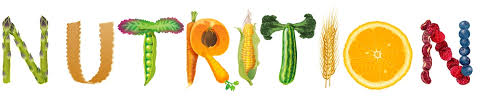 MondayTuesdayWednesdayThursdayFridayGritsBananasMilkCinnamon ToastOrangesMilkWaffles w/ SyrupPeachesMilkBlueberry MuffinsPineapplesMilkCereal w/ MilkApplesWaterChicken Stew w/ RiceGreen BeansCraisinsMilkMeatball Marinara PoboysCornPearsMilkWhite Beans w/ Sausage & RiceRaisinsMilkMac & Cheese w/ HamCarrotsMelonMilkBBQ ChickenMixed VegetablesMixed FruitsMilkCheez-itsApplesWaterGraham CrackersBananasWaterCheeseCrackersWater Animal CrackersOrangesWaterSnack Mix PearsWater